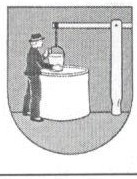 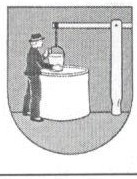 Číslo: PO-215-2022-OcÚIČO 327638	DIČ 2020711671mail : starosta@poloma.skV Polome dňa 20.06.2022POZVÁNKAv súlade s § 1 ods. 2 písm. zák. SNR č. 369/1990 Z. z. o obecnom zriadení v znení neskorších predpisov a § 6 rokovacieho poriadku Obecného zastupiteľstva v Polomezvolávam19.zasadnutie obecného zastupiteľstva obce Poloma, ktoré sa uskutoční v utorok, 28.06.2022 o 17,00 hod. v zasadačke OcÚ.PROGRAM:Otvorenie zasadnutia.Schválenie programu 19. zasadnutia Obecného zastupiteľstva.Určenie zapisovateľa a overovateľov zápisnice. Voľba návrhovej komisie.Informatívna správa o kontrole uznesení.Informácia o realizovaných, podaných  a pripravovaných projektoch.Záverečný účet obce Poloma za rok 2021         A/ Stanovisko k návrhu  Záverečného účtu obce Poloma za rok 2021 B/ Záverečný účet obce Poloma za rok 2021 - schválenieNávrh plánu kontrolnej činnosti hlavného kontrolóra obce na 2. polrok 2021Rozpočtové opatrenie         A/ Rozpočtové opatrenie č.1/2022 – ZŠ s MŠ Poloma a Obec Poloma         B/ Rozpočtové opatrenie č.2/2022 – ZŠ s MŠ Poloma a Obec Poloma     9.Návrh VZN č.2/2022 obce Poloma o čistote a poriadku v obci Poloma   10. Zberný dvor Poloma – krátkodobý prekleňovací úver na úhradu         výdavkov súvisiacich s realizáciou projektu výstavby zberného          dvora – technológie - v obci prostredníctvom Prima banka, a.s.         Prešov :          A/ Stanovisko hlavného kontrolóra k preklenovaciemu úveru          B/ Schválenie preklenovacieho úveru    11. Majetok obce Poloma :    A/ Zámer odpredaja pozemku obce podľa osobitného zreteľa Dušan Hovanec a         manželka Bernardína Hovancová, Poloma 194    B/ Zámer odpredaja pozemku obce podľa osobitného zreteľa Anton Filip         A manželka Anna Filipová, Poloma 40    C/ Zámer odpredaja pozemku pre Irena Hovancová, Poloma 179    D/ Zámer odpredaja pozemku pre Štefan Kasiňák, Poloma č.221    E/ Žiadosť o odkúpenie pozemku C KN 410/14 k.ú. Poloma pre Peter Genčúr                 A manželka Terézia Genčúrová, Poloma č. 168         F/ Žiadosť o opätovné prerokovanie žiadosti o odpredaji pozemku  - Ľubomír Palušek, Poloma 56         G/ Žiadosť o kompenzáciu za zámenu pozemku UO č. 1226/1 – Miloš Hovanec,             Nižný Slavkov 110       12. Voľby do orgánov územnej samosprávy – 29.10.2022            A/ Určenie počtu poslancov na nasledujúve volebné obdobie 2022-2026            B/ Určenie rozshu výkonu starostu obce Poloma na nasledujúce volebné                obdobie 2022 - 2026       13. Rôzne              A/ Návrh na odpredaj traktora New Holland a štiepkovača formou vyhlá-                  Senia verejnej obchodnej súťaže              B/ Úradná tabuľa vo forme elektronického kiosku – lízing bez navýšenia                    jeho ceny – nákup 	C/ Čiernohorský pohár 2022 – súťaž dobrovoľných hasičských zborov              D/ Deň rodiny 2022 - informácia	E/ Polomský deň 2022 – Pustá Polom, ČR - informácia  14. Diskusia a interpelácie  15. ZáverŽiadam poslancov Obecného zastupiteľstva o dochvíľnosť. Ing. Pavol Hanušovský, v.r. starosta obce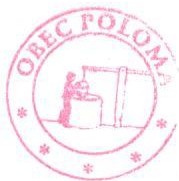 